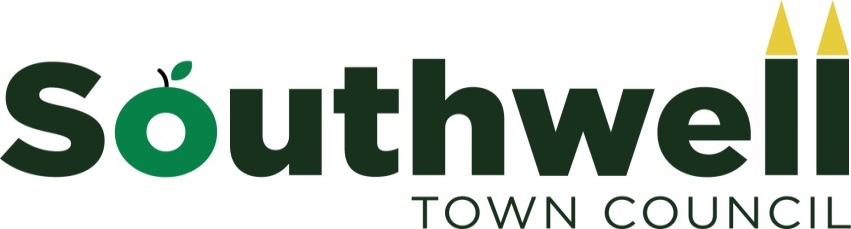 Notice of Meeting:	PLANNING COMMITTEEDate and Time:		Wednesday 1st May 2019 7.00pmVenue:			The Old Courthouse, Burgage, Southwell.AGENDA6.30 pm   Plans for discussion and correspondence available for examination by Councillors and members of the public.1	Apologies for absence2	To receive any declarations of interestMembers are hereby reminded that, under the provisions of sections 26-34 and Schedule 4 of the Localism Act 2011, a member with a Disclosable pecuniary interest of which they are aware in a matter who attends a meeting of the council at which the matter is considered must disclose to that meeting the existence and nature of that interest at the commencement of that consideration, or when the interest becomes apparent. 3	Minutes of previous meetings:	3.1 Planning Committee Minutes 3rd April (previously circulated)	3.2 Matters arising – for information only.4	Future Developments at Brackenhurst – presentation by Brackenhurst 5	Break for questions from Members of the Public 	(The positioning of this item may be varied to facilitate involvement of members of the public) 6	Planning applications – 7	Chairman’s Notices 8           Ongoing and outstanding planning applications update: to be tabled9	Agenda Item: Planning Decisions and Notifications				                        STC Decision	9.1     	Applications approved:			19/00245/LBC Southwell Post Office							Support			19/00308/LBC Southwell Post Office							Support			19/00441/FUL 148 Westgate							            Objection			19/00506/FUL  30 Silvey Avenue						      No objection			19/00395/FUL Kerasia House							      No objection			19/00417/FUL 5 Ridgeway								Support			Tree work approved:  			19/00423/TWCA 45 The Holme Removal of 2 Hawthorne Trees			19/00596/TWCA Flat 1 Bishops Drive Mature Cedar reduce spread			19/00534/TWCA Holy Trinity Church Westgate			19/00680/TWCA Holy Trinity Church Westgate						19/00581/TWCA 123 Westgate Southwell9.2   	 Applications refused: none to date9.3   	Late Planning Decisions:  to be tabled9.4    	Applications for Tree Works: none to date10	 Street collection Application- Marie Curie11	 Correspondence   - Stakeholder Consultation Bulcote NP steering group		12	       Issues for Communication 13	Date of next meeting: Wednesday 5th June 201914	Items for discussion at next meeting Note – Planning Documents can be viewed in the Council Office Monday-Friday between the hours of 10.00am and 12.30pm.Lesley Wright    Deputy Clerk & Planning Clerk    						  		 	24/04/2019STC RefNSDC refLocationDetailsSTC decisionObservations6.119/601/FUL24 Newark RoadHouseholder application to remove existing hedge and replace with 2m fence6.219/00649/FUL98 Lower Kirklington Road Householder application for single storey extension to rear of dwelling6.319/00556/FUL2 Lees Field Southwell NG25 0LJ  Householder application for erection of detached garage6.419/00645/ADVThe Workhouse  Upton Road2no. entrance signs (S1), 1no. reception orientation sign (S2), 1no. double admission sign (S3), 1no. deliveries and office orientation sign (S4), and 1no. Easthorpe facing road-side sign (S5), in order to assist visitor arrival and orientation at The Workhouse6.519/00702/FULOld Farm Cottage  The HolmeDemolition of existing extensions, front porch and garage. Erection of two storey side extension and single storey side extension.  New oak framed Porch to front elevation and rendering to existing building.6.619/00675/FUL41 Church StreetHouseholder application for single storey rear extension / new rooflight to the first floor/new chimney stack6.719/00676/LBC41 Church StreetHouseholder application for single storey rear extension / new rooflight to the first floor/new chimney stack6.819/00691/LBCThe Reindeer Public House  26 WestgateConvert garage to a bedroom with ensuite. Remove the existing garage door and replace it with an external double door with windows.  Replace existing shed with a new timber shed.6.919/00689/FULSpringfield Bungalow Nottingham RoadApplication for variation of conditions 02, 03, 04 and 05 of planning permission 16/01369/FUL to allow the new access junction to be constructed wholly within highway land or that owned by the applica6.1019/00723/FUL58 King Street SouthwellHouseholder application to demolish existing rear single storey lean-to extensions, build new rear single storey lean-to extension, demolish and rebuild boundary wall with materials to match existing6.1119/00724/LBC58 King Street SouthwellHouseholder application to demolish existing rear single storey lean-to extensions, build new rear single storey lean-to extension, demolish and rebuild boundary wall with materials to match existing6.1219/00746/FULMBankwood Farm Oxton RoadResidential redevelopment of former farm complex comprising 5no. self-build plots and the residential conversion of a traditional stone barnResubmission of 18/00071/FUL